ARE YOU INTERESTED IN SYNTHETIC BIOLOGY?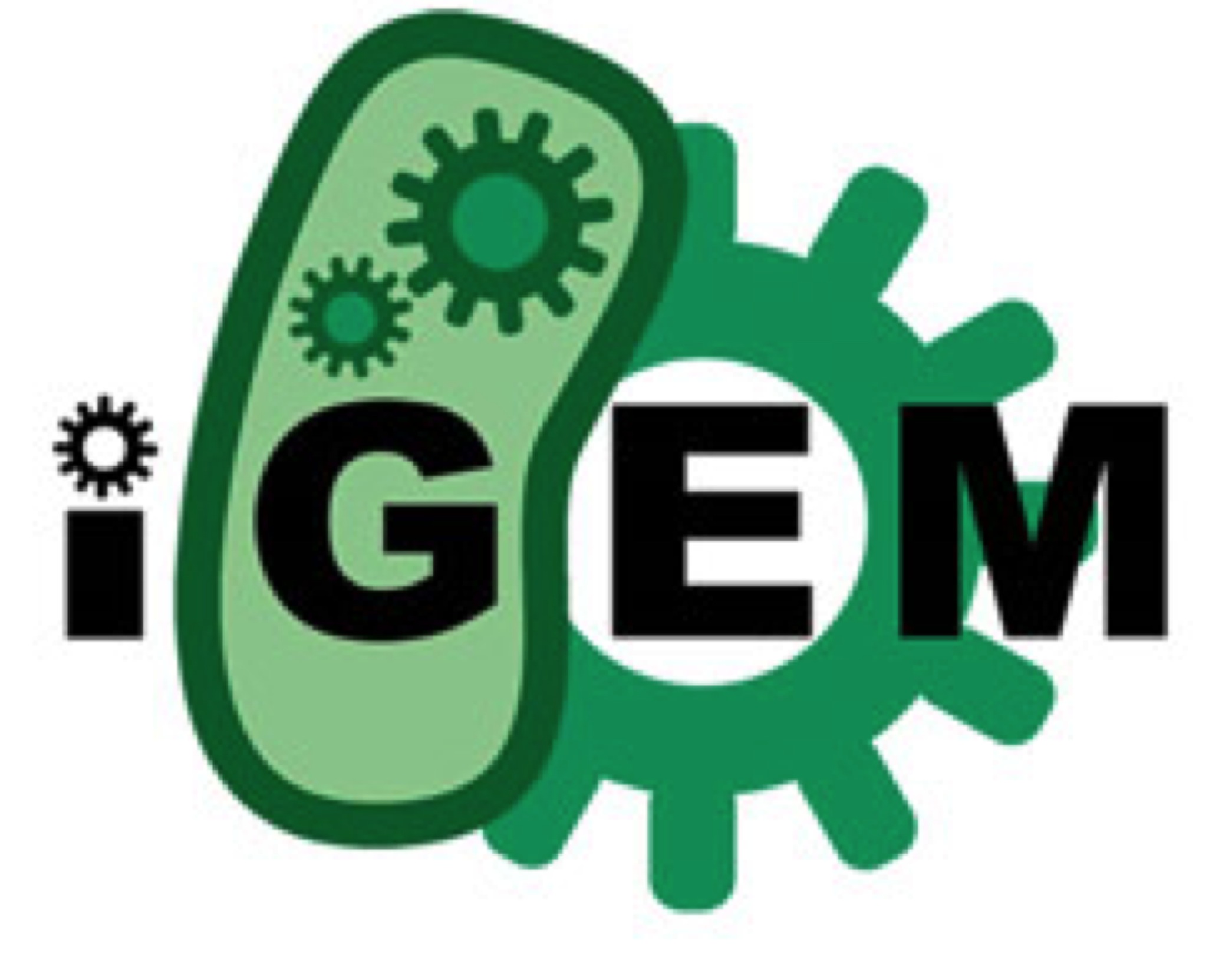 COME CHECKOUT THE CSU iGEM TEAMWednesday Feb. 1 @ 4pm in MRB 312Biologists, engineers, mathematicians, chemists, physicists and computer scientists are all welcomed!The International Genetically Engineered Machine competition (iGEM) is the premiere undergraduate Synthetic Biology competition. In 2013 as many as 215 teams at the undergraduate level competed from all over the world. Their mission was to start from a standard library of biological components, and using their ingenuity and creativity, to build biological systems and operate them in living organisms.Undergraduates from all over the world came up with creative solutions to human problems such as repurposing waste, dealing with contaminated drinking water, saving bees from colony collapse disorder, etc. On the way they learnt about, and helped develop, the cutting edge technology of synthetic biology that will help shape the world in the 21st century.CSU has taken part in the last four iGEM competitions. We are starting a weekly journal club and discussion forum for undergraduate students who are interested in being part of the iGEM team. We are looking for biologists, engineers, mathematicians, chemists, physicists and computer scientists!  At the end of this semester, an IGEM team for the 2017 competition will be chosen from participants. During the course of this semester, we will discuss journal articles about synthetic biology, review projects from past iGEM teams, and brainstorm ideas for this year’s CSU project. If you are interested, please plan to attend the first meeting on February 1 in Molecular and Radiological Biosciences Building room 312 at 4 pm. The iGEM journal club will be held on Wednesdays at 4 pm this semester. Please contact the iGEM coordinators with questions.Looking forward to seeing you there,Contact us: csu.igem@gmail.comCheck out our 2016 Project: 2016.igem.org/Team:CSU_Fort_CollinsAdvisors: Christie Peebles (cpeebles@engr.colostate.edu), Thomas Santangelo (Thomas.Santangelo@ColoState.EDU), Claudia Gentry-Weeks (Claudia.Gentry-Weeks@ColoState.EDU)